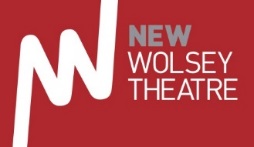 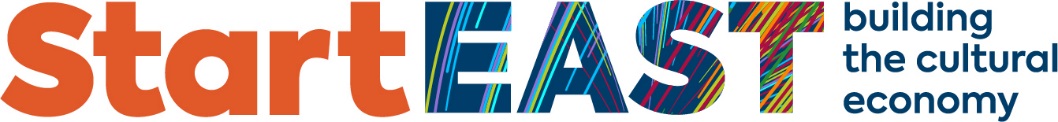 Project Director - StartEast: Building the cultural economy across Norfolk and SuffolkWe are seeking a new Director to lead this well established and innovative project. You will be a strategic thinker, with entrepreneurial flair, comfortable talking to creative start-ups, business advisors, funders and stakeholders. We need a person that gets things done and believes in the value of artists and enterprise.Salary: £36,050 pa Contract: Fixed, full time, March 2018 – September 30th, 2019Location: New Wolsey Theatre, Ipswich, working across Norfolk and SuffolkClosing date: 12 noon 26th January 2018Application details are here – https://www.wolseytheatre.co.uk/current-vacancies/Summary information:StartEast supports enterprising and creative people to build or start up sustainable, cultural businesses in Norfolk and Suffolk. Funded by Arts Council England’s Creative Local Growth Fund and the European Regional Development Fund, StartEast is currently developing and delivering business support and investment to over 100 artists and creative enterprises. The current portfolio includes theatre, dance, music, writers, design, visual art and a cluster of practitioners working in health and education.  This is a unique opportunity for a strategic, skilful director to take this successful national project into its next phase. As Director, you will lead an experienced, efficient, lively and committed team. 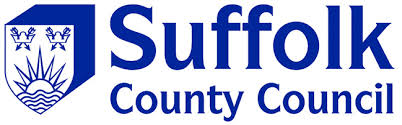 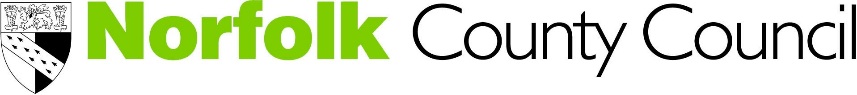 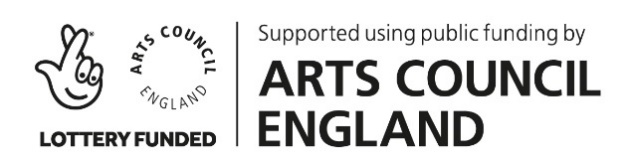 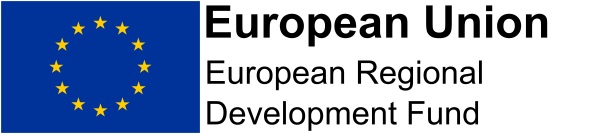 